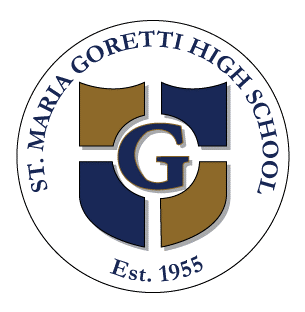 SERVICE   HOURSVERIFICATION INFORMATIONStudent name:  							Graduation year: 							Organization: 								*Supervisor’s Name: 							Position title:   								Phone: 									Date of Service: 					Hours Earned:						 	Student’s Comments: Supervisor’s Comments: Supervisor’s signature: 								Date: 			Student’s signature: 								Date: 			*	The Supervisor must be someone who is not related to the student.  Service must be done with a non-profit organization.	